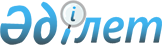 Облыстық коммуналдық мемлекеттік кәсіпорындардың таза кірісінің бір бөлігін аудару нормативін белгілеу туралыҚостанай облысы әкімдігінің 2018 жылғы 16 ақпандағы № 63 қаулысы. Қостанай облысының Әділет департаментінде 2018 жылғы 7 наурызда № 7589 болып тіркелді
      "Мемлекетік мүлік туралы" 2011 жылғы 1 наурыздағы Қазақстан Республикасының Заңы 140-бабының 2-тармағына сәйкес Қостанай облысының әкімдігі ҚАУЛЫ ЕТЕДІ:
      1. Облыстық коммуналдық мемлекеттік кәсіпорындардың таза кірісінің бір бөлігін аудару нормативі осы қаулының қосымшасына сәйкес белгіленсін.
      2. "Қостанай облысы әкімдігінің қаржы басқармасы" мемлекеттік мекемесі Қазақстан Республикасының заңнамасында белгіленген тәртіпте:
      1) осы қаулының аумақтық әділет органында мемлекеттік тіркелуін;
      2) осы әкімдіктің қаулысы мемлекеттік тіркелген күнінен бастап күнтізбелік он күн ішінде оның қазақ және орыс тілдеріндегі қағаз және электрондық түрдегі көшірмелерін "Республикалық құқықтық ақпарат орталығы" шаруашылық жүргізу құқығындағы республикалық мемлекеттік кәсіпорнына ресми жариялау және Қазақстан Республикасы нормативтік құқықтық актілерінің эталондық бақылау банкіне енгізу үшін жіберілуін;
      3) осы қаулыны ресми жарияланғанынан кейін Қостанай облысы әкімдігінің интернет-ресурсында орналастырылуын қамтамасыз етсін.
      3. Осы қаулының орындалуын бақылау Қостанай облысы әкімінің жетекшілік ететін орынбасарына жүктелсін.
      4. Осы қаулы алғашқы ресми жарияланған күнінен кейін күнтізбелік он күн өткен соң қолданысқа енгізіледі. Облыстық коммуналдық мемлекеттік кәсiпорындардың таза кірісінің бір бөлігін аудару нормативі
      1. Облыстық коммуналдық мемлекеттік кәсіпорындардың таза кірісінің бір бөлігін облыстық бюджетке аудару нормативі былайша айқындалады:
      2. Денсаулық сақтау саласында қызметті жүзеге асыратын облыстық коммуналдық мемлекеттік кәсіпорындар үшін таза кірісінің бір бөлігін аудару нормативі 5 пайыздан көп емес мөлшерінде белгіленеді.
					© 2012. Қазақстан Республикасы Әділет министрлігінің «Қазақстан Республикасының Заңнама және құқықтық ақпарат институты» ШЖҚ РМК
				
      Қостанай облысының әкімі

А. Мұхамбетов
Әкімдіктің 
2018 жылғы 16 ақпандағы
№ 63 қаулысына қосымша
таза кіріс 3000000 теңгеге дейін
таза кіріс сомасынан 5 пайыз
таза кіріс 3000001 теңгеден 50000000 теңгеге дейін
150000 теңге + 3000000 теңге мөлшердегі таза кірістен асқан сомадан 10 пайыз
таза кіріс 50000001 теңгеден 250000000 теңгеге дейін
4850000 теңге + 50000000 теңге мөлшердегі таза кірістен асқан сомадан 15 пайыз
таза кіріс 250000001 теңгеден 500000000 теңгеге дейін
34850000 теңге + 250000000 теңге мөлшердегі таза кірістен асқан сомадан 25 пайыз.